A - Almennar Upplýsingar - skrifið með hástöfum.B – Upplýsingar UM FallhlífarstökkC - Fylgigögn - Athugið: Til að hægt sé að taka umsóknina til AFGREIÐSLU VERÐA öll neðangreind gögn að fylgja UMSÓKNINNI, EÐA gild skýring og upplýsingar um hvenær gögnin verða send. ATHUGA: Haft skal fullt samráð við viðkomandi flugumferðarþjónustu varðandi alla framkvæmd flugsins og fallhlífarstökksinsD - Athugasemdir Umsækjanda - Umsækjandi getur komið athugasemdum um umsóknina á framfæri í reitinn hér að neðan.E – Undirskrift	      				(má sleppa þegar sent er sem viðhengi í tölvupósti)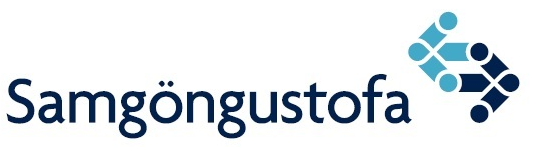 Icelandic Transport AuthorityUmsókn um Leyfi  fyrir FallhlífarstökkiSS-06SS-06Icelandic Transport AuthoritySendist á netfang: fly@icetra.isDags:24.04.2019Icelandic Transport AuthoritySendist á netfang: fly@icetra.isútg:2.3Nafn stjórnanda og ábyrgðarmanns:       Nafn stjórnanda og ábyrgðarmanns:       Nafn stjórnanda og ábyrgðarmanns:       Nafn stjórnanda og ábyrgðarmanns:       Nafn stjórnanda og ábyrgðarmanns:       Lögheimili:      Lögheimili:      Lögheimili:      Lögheimili:      Kennitala:      Netfang:      Netfang:      Netfang:      Netfang:      Sími:      Nafn flugstjóra:       Nafn flugstjóra:       Nafn flugstjóra:       Nafn flugstjóra:       Kennitala:      Skírteinistegund:Skírteinisnúmer:Skráðir flugtímar:Tegund loftfars:Skrásetningarstafir loftfars:Tilefni flugs:      Tilefni flugs:      Tilefni flugs:      Staðsetning flugs: Dagsetning flugs og tími:Nafn ábyrgðarmanns á jörðu niðri :       Kennitala:      Nafn stökkstjóra:      Réttindi stökkstjóra:      Lögheimili:      Kennitala:      Netfang:      Sími:      Fjöldi stökkvara:      Fjöldi stökkva:      Varalendingarstaður stökkvara:      Varalendingarstaður stökkvara:      Staðfesting á að tryggingar loftfarsins nái yfir flug af þessu tagi (flug með fallhlífarstökkvara) Skýr Teikning/kort eða mynd af stökkssvæði, varasvæði og næsta nágrenniÁhættumat (Risk assessment) fyrir stökkið Þegar við á:                Kort af stæði fyrir loftför, aðflugs- og lendingarsvæði.     Og áhorfendasvæðiHeimild eða umsögn hlutaðeigandi bæjar- og  lögregluyfirvalda. Einnig heimild frá eiganda og/eða umráðanda svæða þar sem stökkið er fyrirhugað AthugasemdirDags:                                                  Staður:      _________________________     ________________________________________________     ________________________________________________     _______________________Nafn og sími umsækjandaNafn og sími umsækjandaNafn og sími umsækjanda________________________________________________Undirskrift umsækjanda